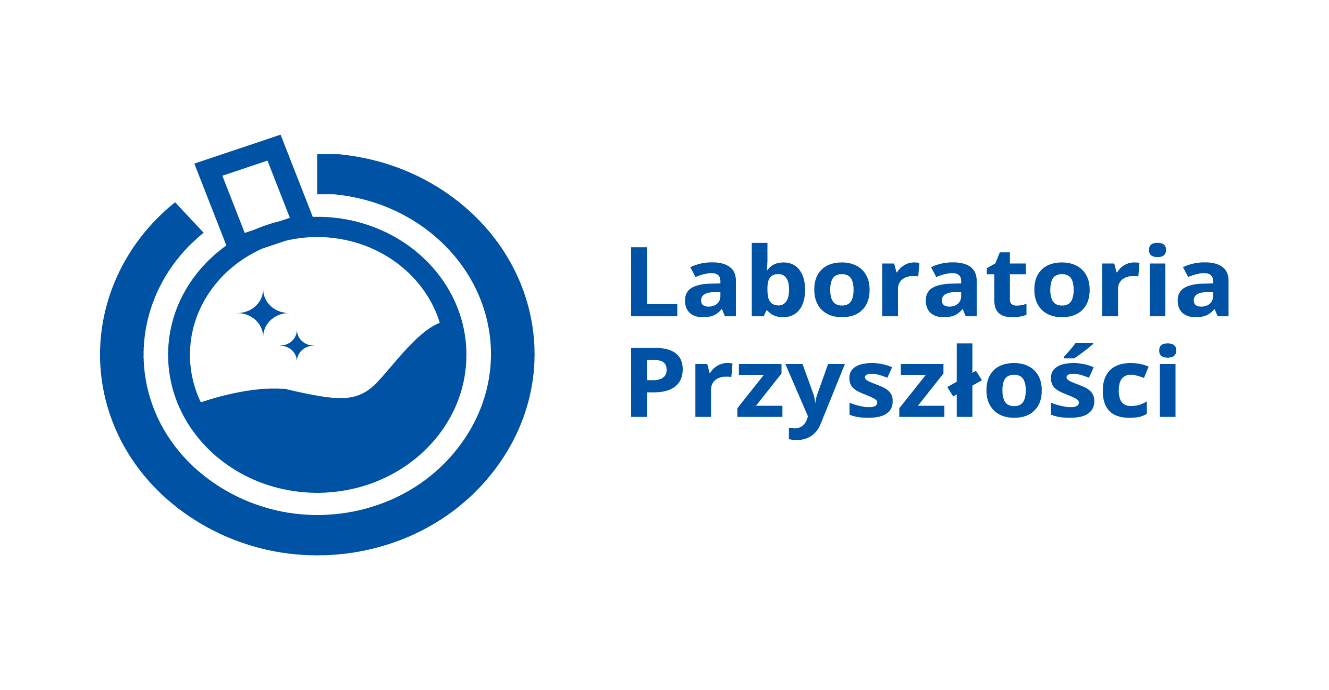 Szkoła otrzymała wsparcie w ramach programu Laboratoria Przyszłości w postaci środków finansowych w wysokości 60 000 zł. W ramach Laboratoriów Przyszłości w roku szkolnym 2021/2022 nasza szkoła otrzymała wsparcie finansowe na zakup wyposażenia technicznego potrzebnego w kształtowaniu i rozwijaniu umiejętności manualnych i technicznych, umiejętności samodzielnego i krytycznego myślenia, zdolności myślenia matematycznego oraz umiejętności w zakresie nauk przyrodniczych, technologii i inżynierii, stosowania technologii informacyjno-komunikacyjnych, jak również pracy zespołowej, dobrej organizacji i dbania o porządek na stanowisku pracy oraz radzenia sobie w życiu codziennym.Laboratoria Przyszłości to nowoczesny sprzęt, który uatrakcyjni zajęcia szkolne i pozwoli uczniom rozwijać swoje zainteresowania nie tylko na lekcjach techniki i w ramach innych obowiązkowych zajęć edukacyjnych, lecz także w ramach zajęć pozalekcyjnych, kół zainteresowań i innych form rozwijania umiejętności.Misją programu jest stworzenie nowoczesnej szkoły, w której zajęcia będą prowadzone w sposób ciekawy, angażujący uczniów oraz sprzyjający odkrywaniu ich talentów i rozwijaniu zainteresowań.Szkoła Podstawowa im. Dawnych Słowian w Podebłociu w ramach programu Laboratoria Przyszłości otrzymała wsparcie w postaci środków finansowych w łącznej wysokości 60 000 zł.Zakupione wyposażenie to:Zestaw z mikrokontroleremStacja lutowniczaAparat fotograficznyKamera przenośnaMikrofon kierunkowyMikroportLaptopMikroskopPhoton- robotLego Education klockiDługopis 3DZestaw nagłaśniający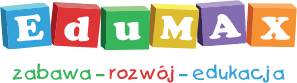 